QUIZ O  POLSCE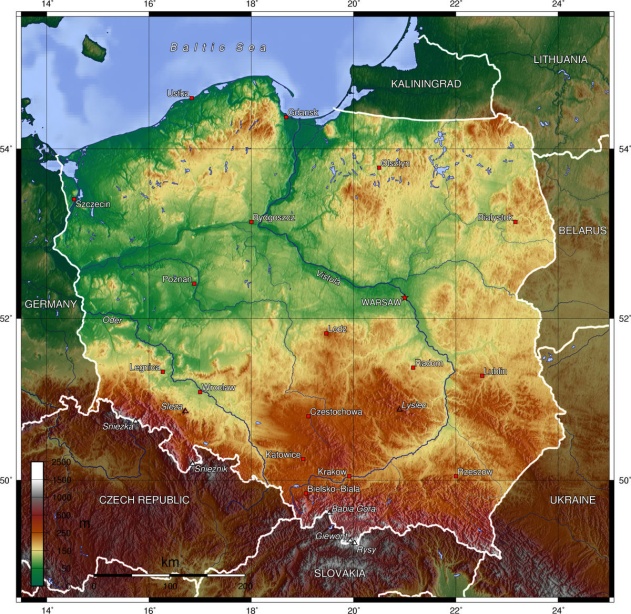 Jeżeli chcesz sprawdzić swoje wiadomości na temat Polski i jej historii , zapraszam.WYBIERZ WŁAŚCIWĄ ODPOWIEDŹ.Godło Polski to:czerwony jastrząb na białym tlebiały jastrząb na czerwonym tlebiały orzeł na czerwonym tle  Flaga Polski jest w kolorze: czerwono-białym biało-czerwonymbiało -czerwonym z żółtym orłem O powstaniu państwa polskiego opowiada legenda:O warszawskiej syrenieO bazyliszkuO Czechu, Lechu i Rusie Hymn Polski to : RotaMazurek DąbrowskiegoBogurodzicaKto  napisał tekst Hymnu?Adam AsnykMaria DąbrowskaJózef WybickiIle zwrotek  ma współczesna wersja hymnu? 246Pierwszym   historycznym władcą Polan był  :Mieszko IPopiel Kazimierz WielkiW którym roku odbył się chrzest Polski?1000966999Które z miast nigdy nie było stolicą PolskiWarszawaGnieznoWrocławLiberum veto to:zasada pozwalająca każdemu posłowi na zerwanie sejmuinaczej uchwała sejmikowainaczej sąd kapturowy powoływany w czasie bezkrólewiaKtóre zdanie dotyczące rozbiorów Polski  jest nieprawdziwe?Pierwszy rozbiór Polski  odbył się w 1772r, drugi w 1793r, a trzeci w 1795rPolska odzyskała niepodległość  po 110 latach niewoli licząc od daty trzeciego rozbioruGalicja to nazwa ziem zaboru austriackiegoOstatnim władcą Rzeczpospolitej Dwojga Narodów był:Jan III SobieskiAugust III SasStanisław August PoniatowskiCudem nad Wisłą określa się :obronę Jasnej Góry podczas potopu szwedzkiegouzyskanie przez Polskę niepodległości w  1918 rokubitwę stoczoną w sierpniu 1920 w ramach wojny polsko- bolszewickiej Naczelnikiem Państwa Polskiego został w 1918 roku: Gabriel NarutowiczJózef PiłsudskiRoman DmowskiPo ilu latach Polska odzyskała niepodległość?po  100 latachpo 115 latachpo 123 latach latach Kto został pierwszym prezydentem Polski?Gabriel NarutowiczIgnacy MościckiLech WałęsaOd kiedy Polska stała się członkiem Unii Europejskiej?1 maja 2004r1 czerwca 2007r 1 września 2006rODPOWIEDZI: 1-C, 2-B,3-C, 4-B,5-C,6-B,7-A, 8- B, 9-C, 10- A, 11,B, 12- C, 
13- C, 14- B, 15- C, 16- A, 17 - AKARTA PRACY  SŁUŻY ROZWOJOWI KOMPETENCJI  OBYWATELSKICH- ZACHĘCA DO POZNAWANIA HISTORII OJCZYZNY, KSZTAŁTOWANIE POSTAW PATRIOTYCZNYCH.Opracowała Grażyna Wrzesińska